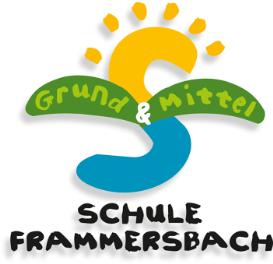 Übertritt aus der 6.Klasse in die M7 der Mittelschule Lohr:
Ihr Kind kann in die 7. Jahrgangsstufe des M-Zweiges eintreten, wenn es im Zwischenzeugnis oder Jahreszeugnis der Jahrgangsstufe 6 folgende Bedingungen erfüllt:
Bei einem Schnitt von 2,66 und besser (D, M, E): Übertritt auf Antrag der Erziehungsberechtigten uneingeschränkt möglich.
Ab einem Schnitt von 3,00 und schlechter (D, M, E): auf Antrag der Erziehungsberechtigten und Bestehen einer Aufnahmeprüfung in der letzten Sommerferienwoche.Übertritt aus der 7.Klasse in die M8 oder der 8.Klasse in die M9 der Mittelschule Lohr:
Bei einem Durchschnitt von 2,33 und besser (D, M, E) im Zwischenzeugnis oder Jahreszeugnis: Übertritt auf Antrag der Erziehungsberechtigten uneingeschränkt möglich.
Bei einem Durchschnitt von 2,66 und schlechter (D, M, E): Auf Antrag der Erziehungsberechtigten und Bestehen einer Aufnahmeprüfung in der letzten Sommerferienwoche.Übertritt aus der 9.Klasse in die M10 der Mittelschule Lohr:
Ihr Kind kann in die 10. Jahrgangsstufe des M-Zuges aufgenommen werden, wenn es folgende Bedingungen erfüllt:
… wenn der qualifizierende Abschluss der Mittelschule mit der Durchschnittsnote 2,33 oder besser (D, M, E) erworben wurde: Übertritt auf Antrag der Eltern uneingeschränkt möglich.
… wenn der qualifizierende Abschluss der Mittelschule mit der Durchschnittsnote 2,66 und schlechter (D, M, E) erworben wurde: Übertritt auf Antrag der Eltern und Bestehen einer Aufnahmeprüfung, die an der aufnehmenden Schule nach Möglichkeit noch vor Beginn der Sommerferien durchgeführt wird.Aufnahmeprüfungen für den M-Zug 2016: 
Aufnahmeprüfung kann auch nur in einem Fach abgelegt werden, in dem eine Verbesserung gegenüber der Zeugnisnote erreicht werden kann.6. Jahrgang 	M7	Dienstag, 06. September 2016 - Mathematik7. Jahrgang 	M8	Mittwoch, 07. September 2016 - Deutsch8. Jahrgang 	M9	Donnerstag, 08. September 2016 - Englisch9. Jahrgang 	M10   nach dem Quali / Ende Juli 	 Zeugnisausgabe: 22.07.2016, 	 Anmeldung: Fr. 22.07.2016 und Mo 25.07.2016Prüfungstage Dienstag,	26. Juli 2016 - Mathematik	Mittwoch,	27. Juli 2016 - Deutsch	Donnerstag,	28. Juli 2016 - Englisch